Spelregels m.b.v. Socrative op de computer / laptop / tablet / telefoon:Er zijn twee manieren om Socrative te gebruiken: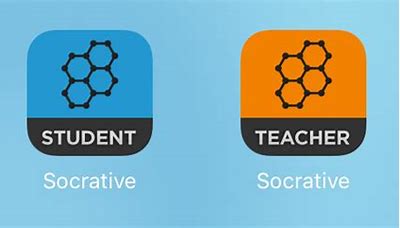 A	Via internet op je computer / laptop / tablet of telefoonB	Via de gratis app in Play- of App Store: Socrative Student Voor internetgebruikers volg de stappen hieronder. Internetgebruikers die de link gebruiken naar de vragen op de COVS-site kunnen verder naar stap 4. App-gebruikers installeren en openen de app op hun mobiele device en kunnen ook meteen verder naar stap 4.1.	Open internet en tik in: socrative.com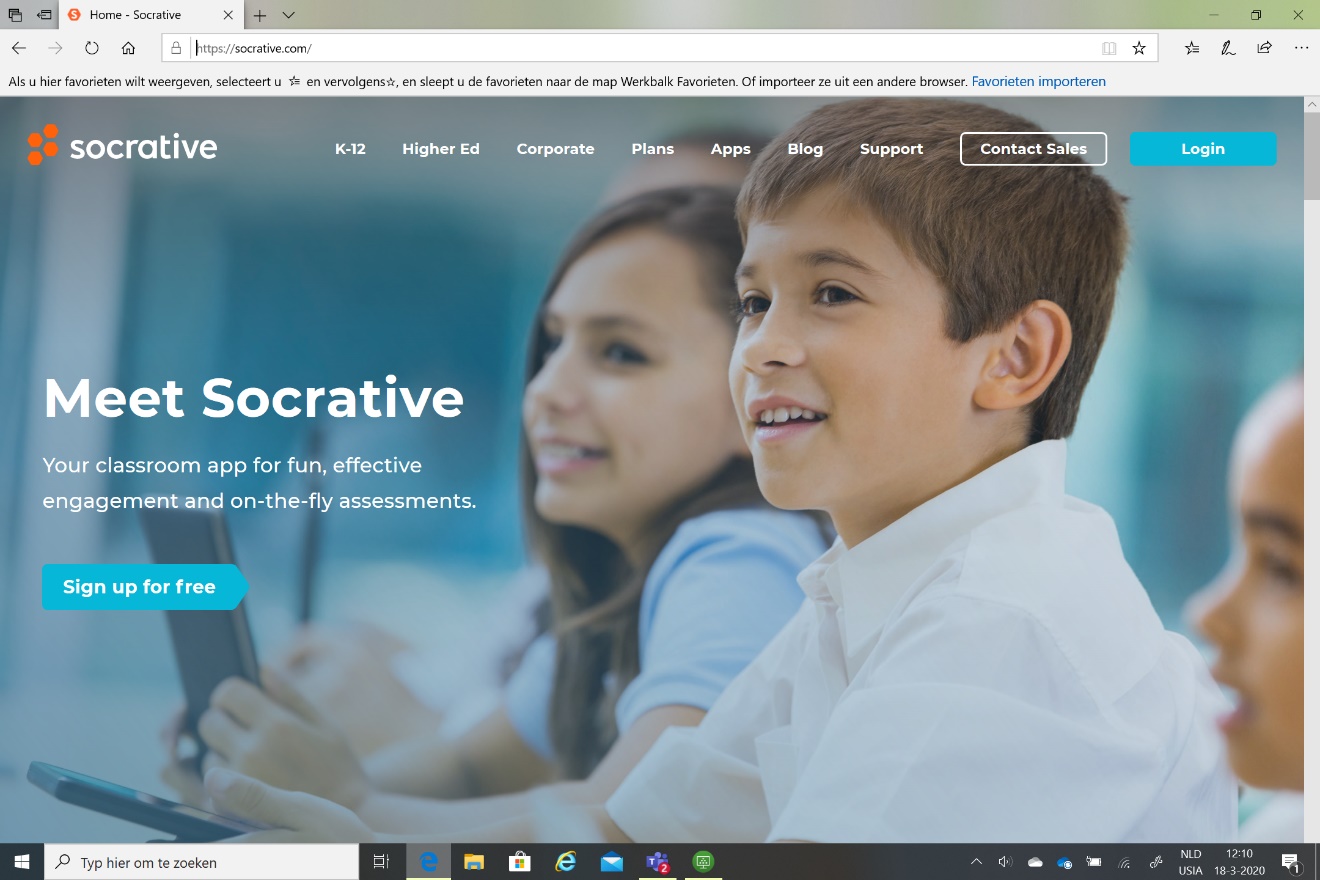 
2.	Klik rechtsboven op Login.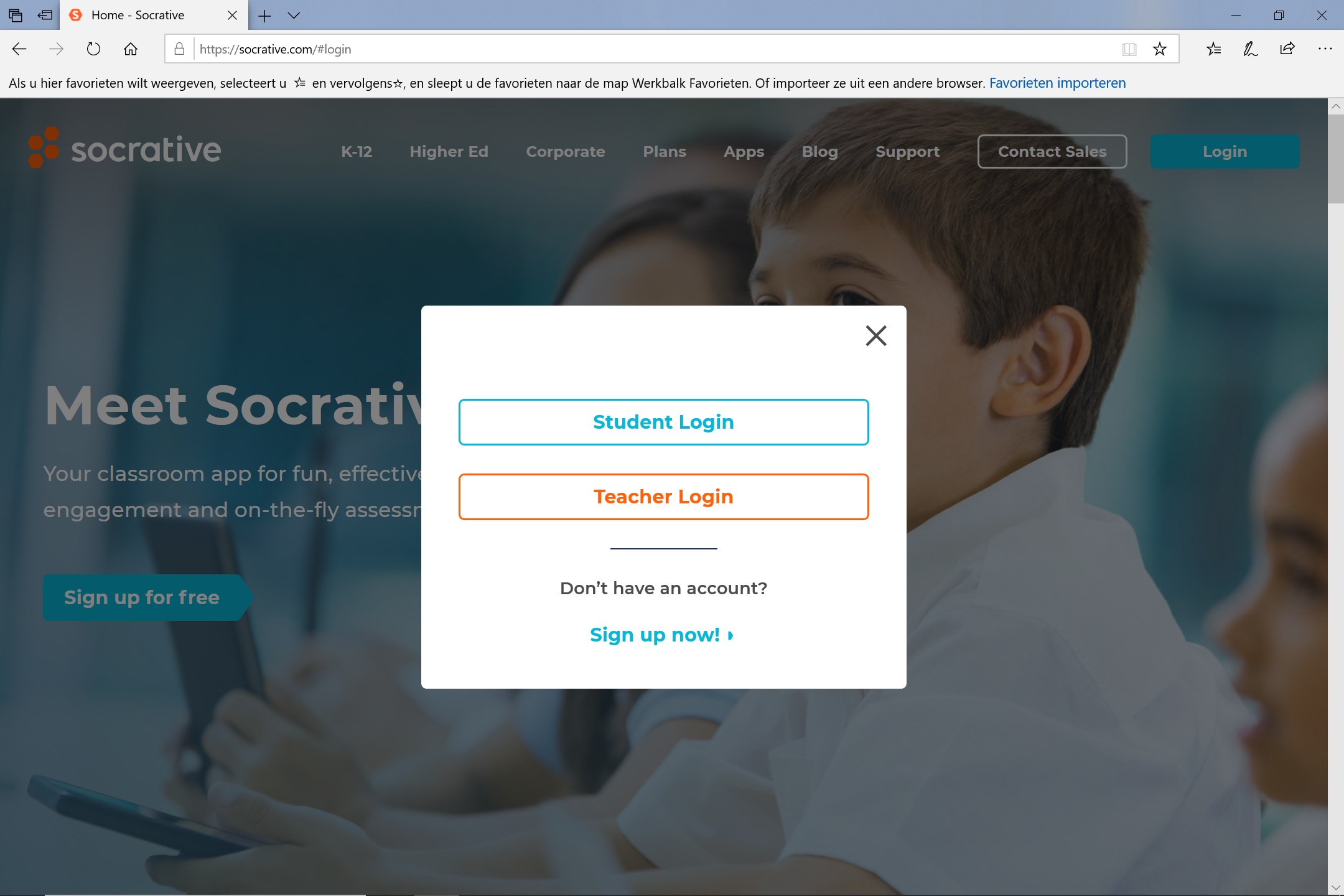 3.	Klik op: Student Login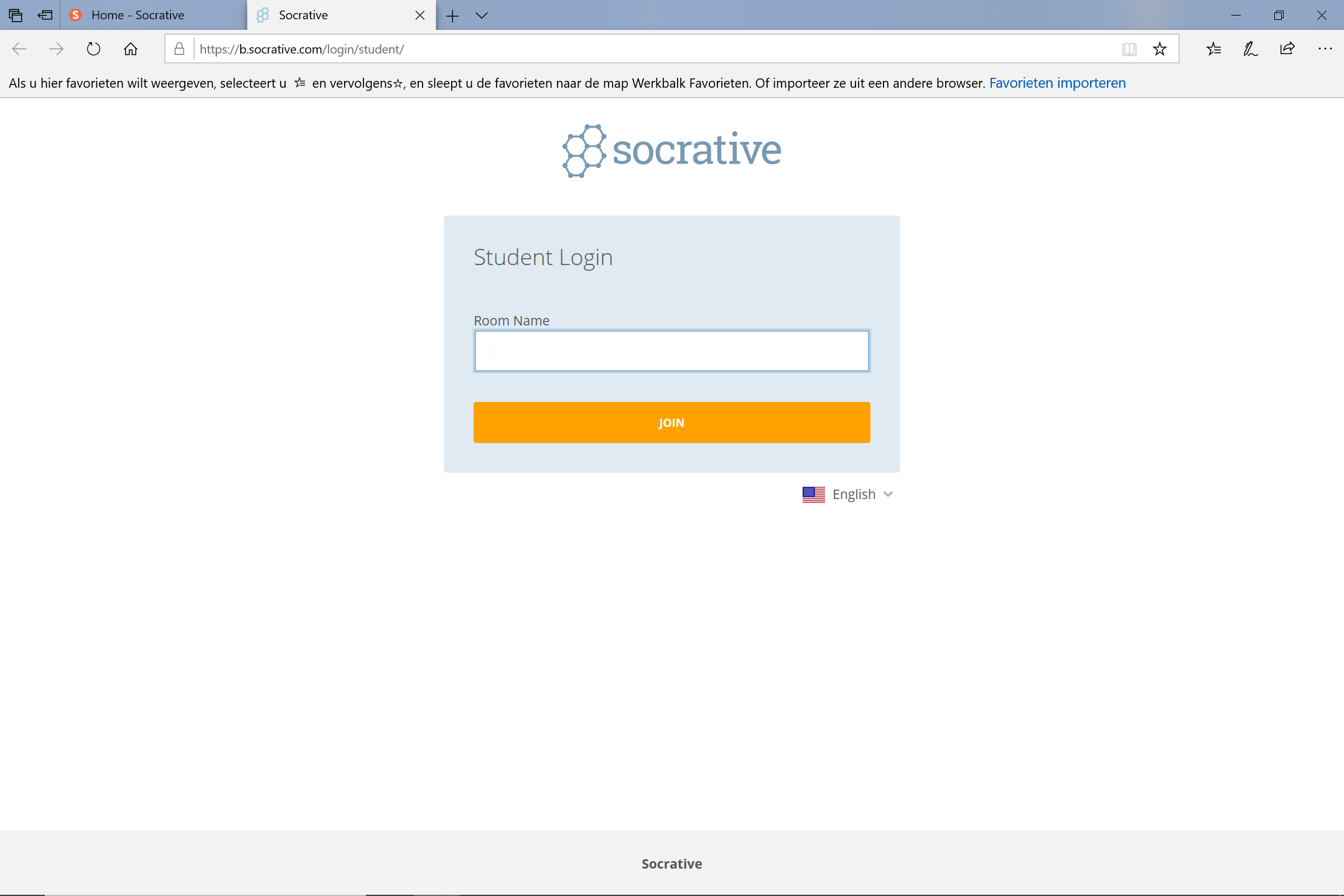 4.	Vul bij Room Name / Lokaalnaam in: LCS2020  	Klik daarna op JOIN / DEELNEMEN5.	Als de vragen nog niet gemaakt kunnen worden / open gezet zijn, krijg je 	onderstaand (wacht)scherm: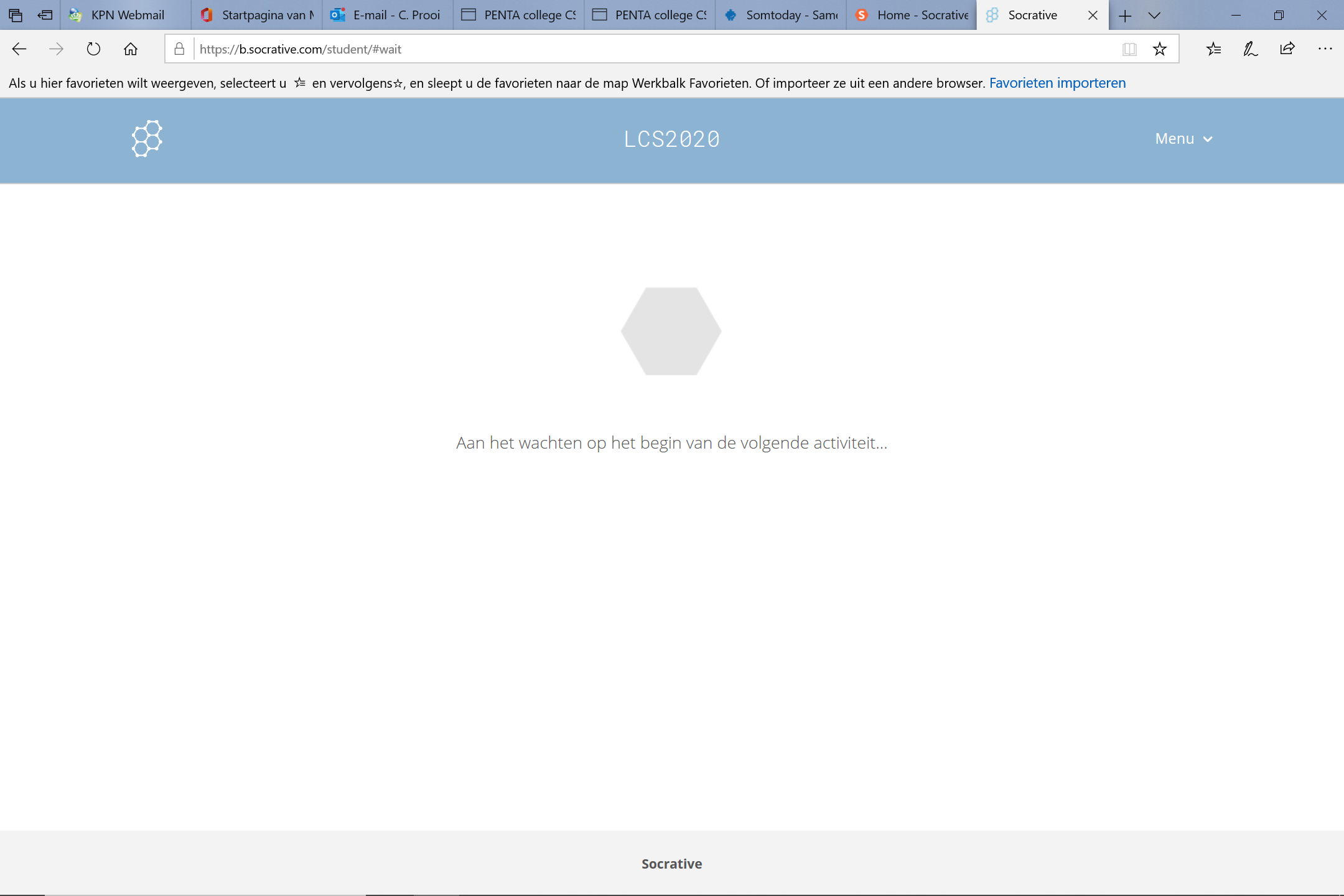 6.	Als de vragen open staan, krijg je het volgende scherm: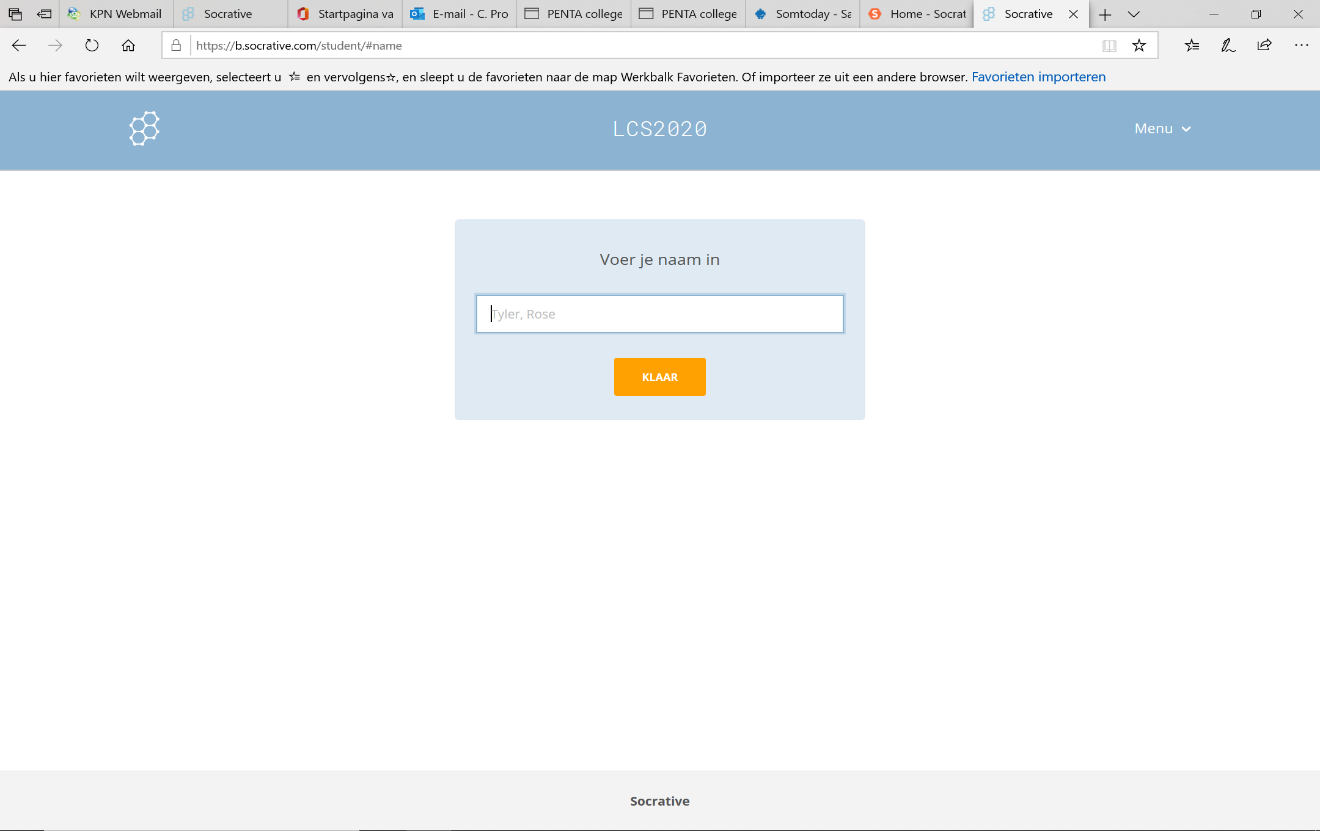 7.	Voer eerst drie letters van je COVS-vereniging en daarna je voor- en 	achternaam in. Klik daarna op Klaar. Bijvoorbeeld: VSV Piet Jansen (zie 	laatste blad voor de lijst met afkortingen COVS-verenigingen)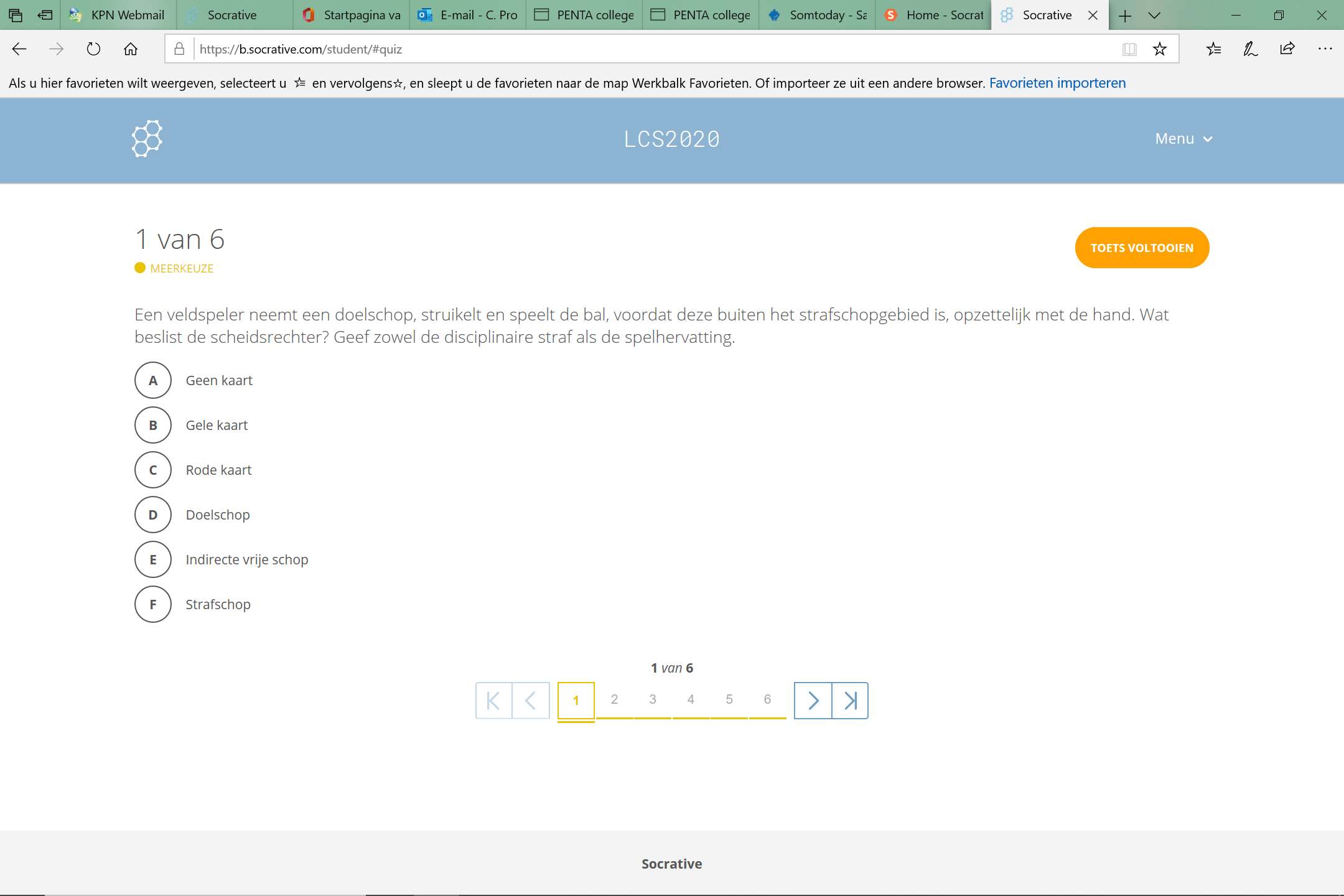 8.	De eerste vraag verschijnt in het scherm. Onderaan het scherm kun je 	doorklikken naar de volgende vraag. Je kunt ook altijd terug naar een 	vorige vraag.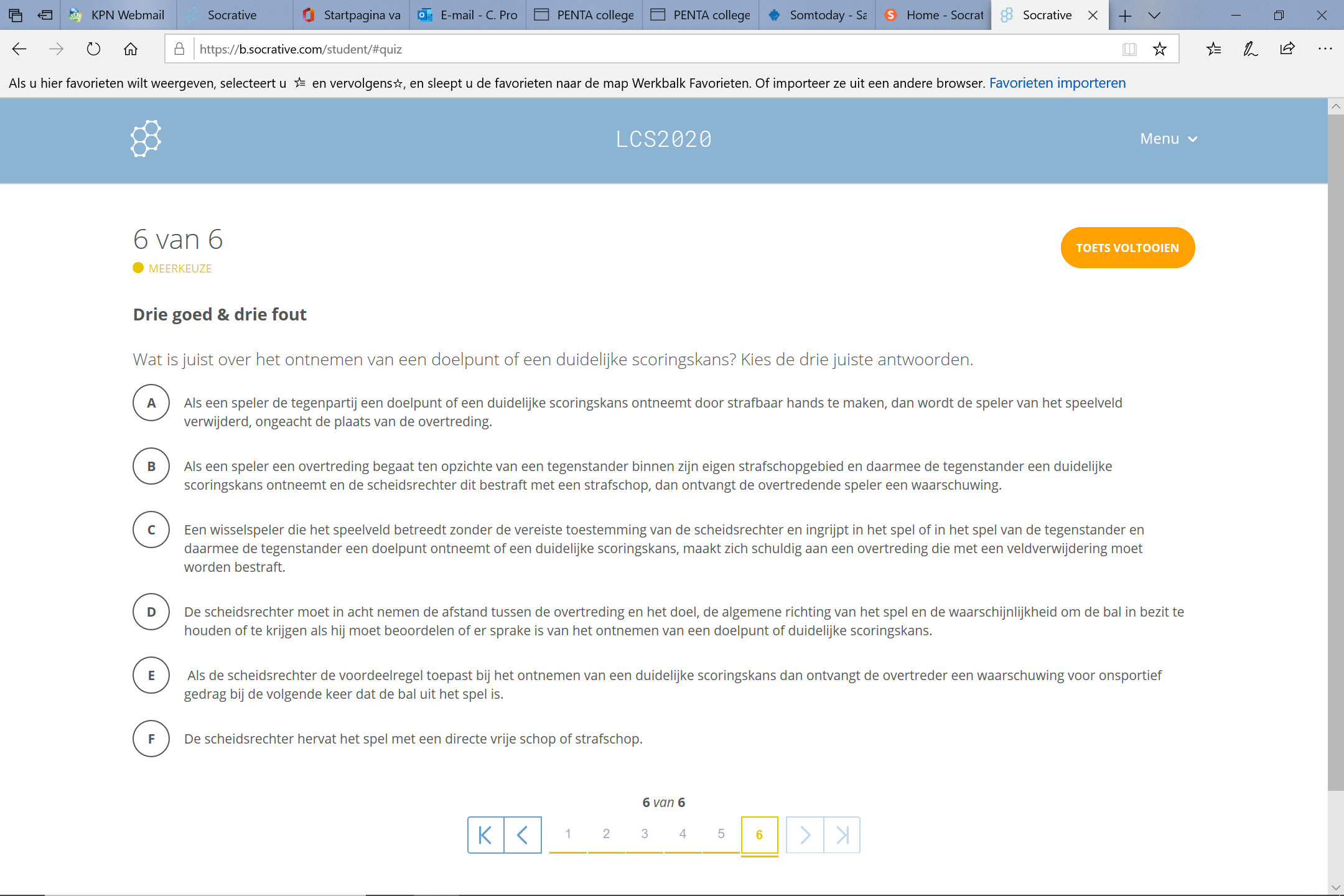 9.	Klik als je alle vragen beantwoord hebt, rechtsboven op TOETS 	VOLTOOIEN.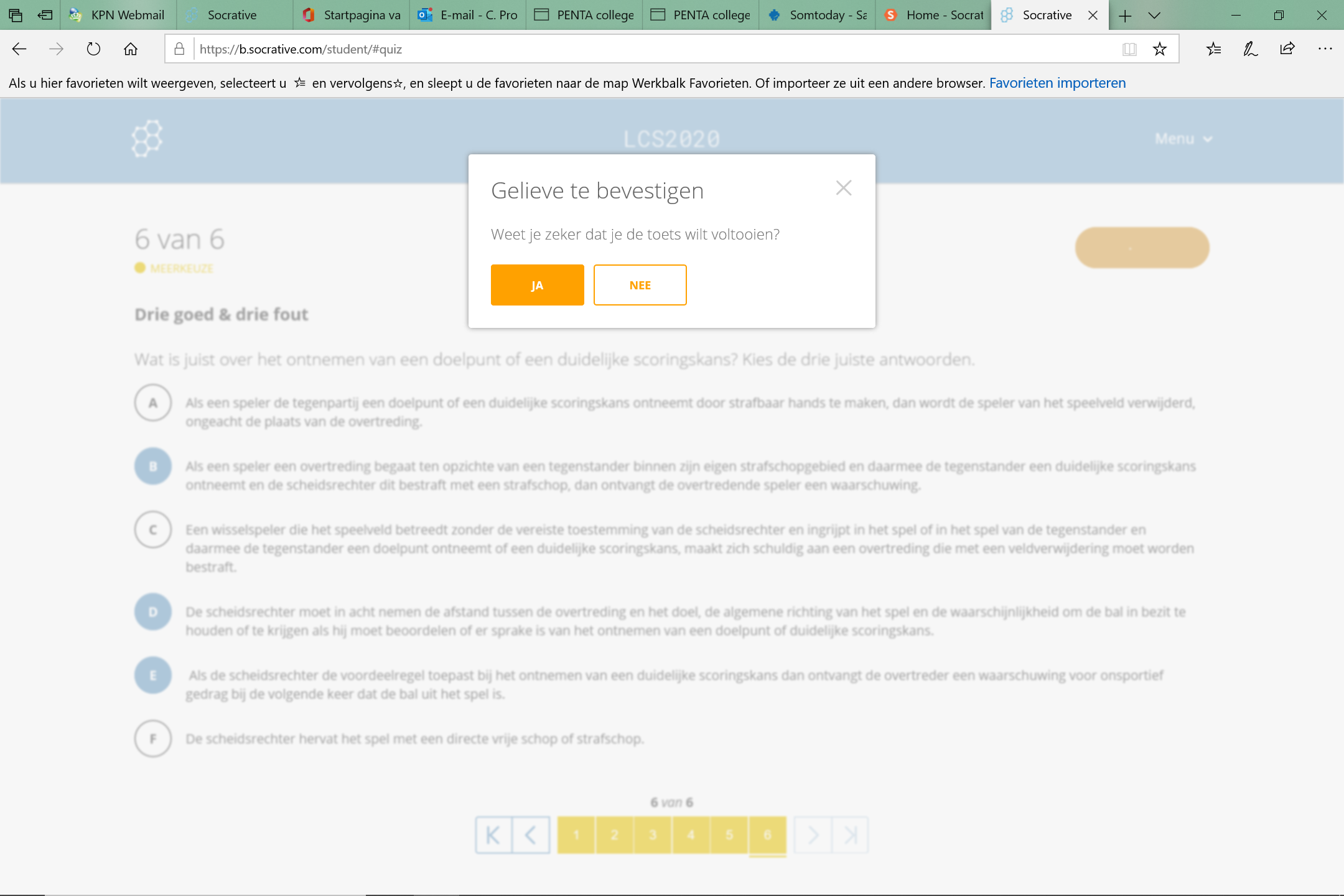 10.	Klik daarna op JA.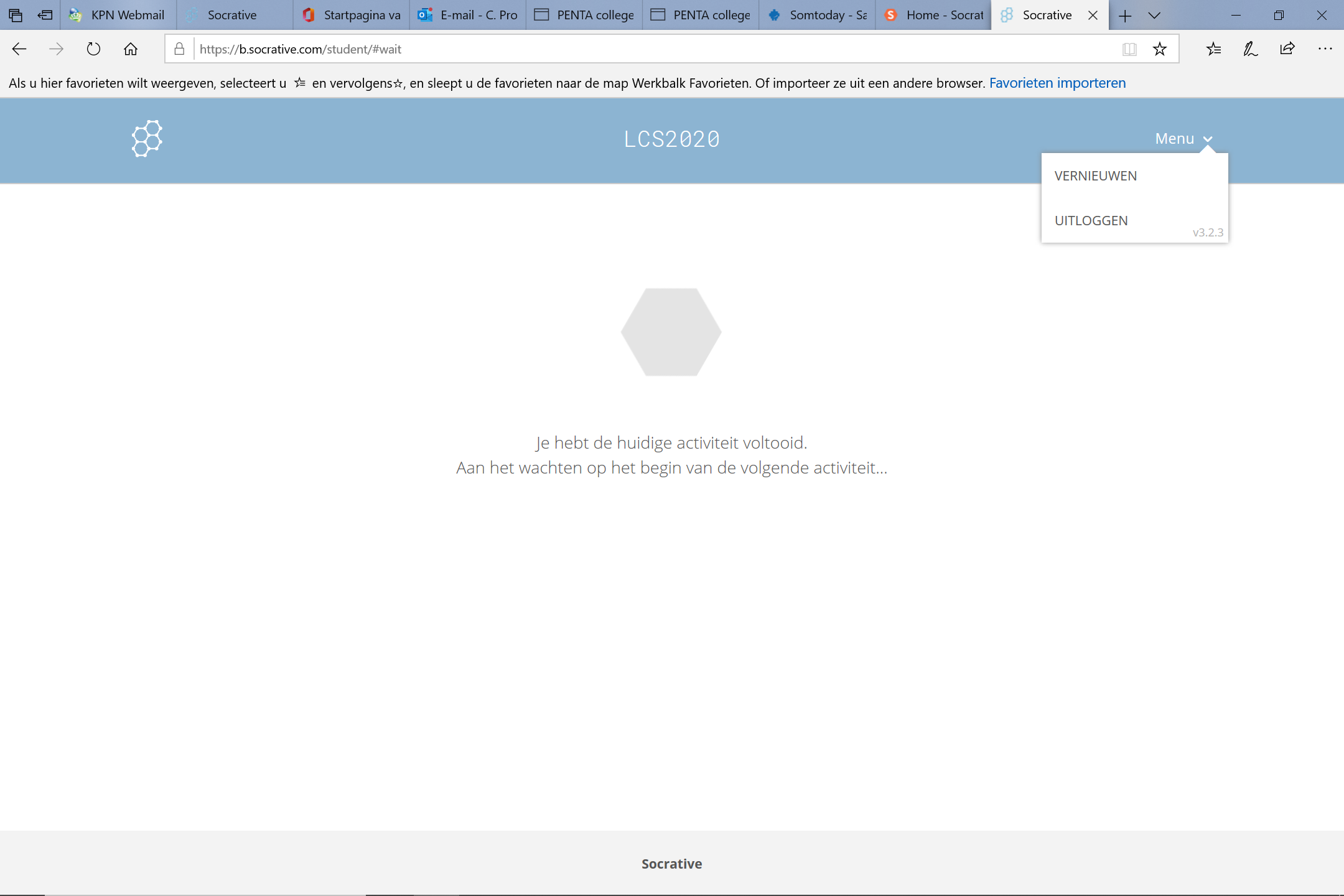 11.	Je komt nu in een wachtscherm voor een eventuele nieuwe activiteit. Klik 	rechtsboven op Menu. Er verschijnen twee opties. Klik op UITLOGGEN. 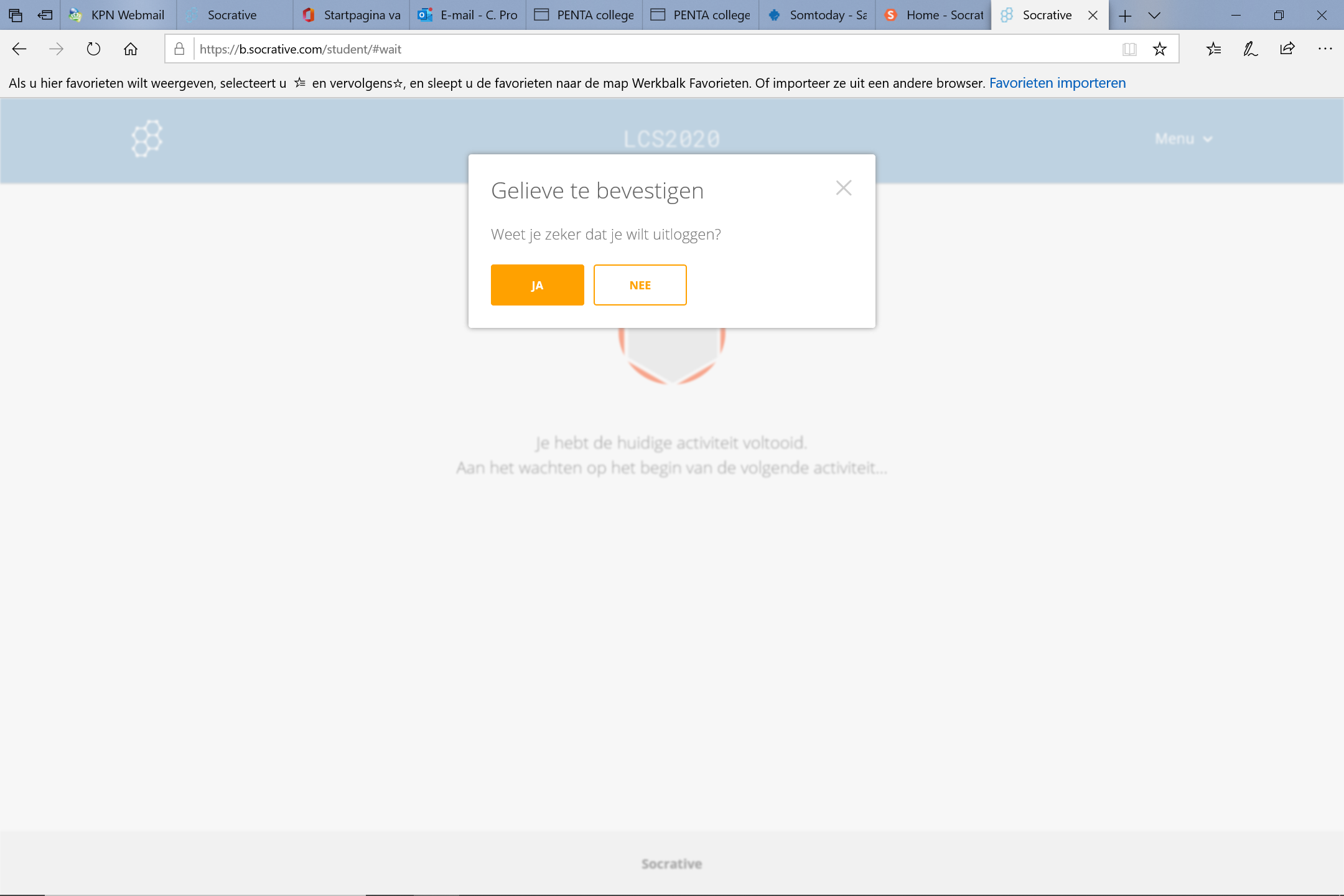 12.	Klik op JA. Je komt daarna terug in het aanmeldscherm. Je kunt internet / 	de app nu afsluiten / wegklikken. De antwoorden plus de uitleg bij de 	vragen komt over een paar dagen op de COVS-site (covs.nl) .Lijst COVS-verenigingen + afkorting Socrative:COVS ’t Gooi				GOO		SV IJmond				IJMs.v. Alkmaar e.o			ALK		SV Leiden e.o.				LEISAO Almelo				ALM		SMO Meppel				SMOSV Amersfoort e.o.			AME		COVS Nijmegen			NMGSV Amsterdam			SVA		COVS Nijverdal			NVDSAO Apeldoorn			APE		SV Noord- en Zuid Beveland		NZBSV Arnhem e.o			ARN		SV Noord- en West Friesland		NWFSV Bergen op Zoom e.o.		BOZ		Noord Oost Twente			NOTSV Boxmeer-Cuijk e.o			BOX		Oldambt en Veenkoloniën		OLDCOVS Breda				BRE		COVS Oss-Uden e.o.			OSSCOVS De Langstraat			LAN		 SV Rijnmond				RIJSV De Mijnstreek			MIJ		COVS Roermond			ROECOVS Heerenveen e.o.		HEE		Rotterdamse Scheidsr. Ver.		RSVCOVS ’s Hertogenbosch e.o.		HER		SV Schagen-Den Helder e.o.		SDHHaagse Scheidsrechters Ver.		HSV		COVS Tilburg e.o.			TILSV Deventer e.o.			DSV		SDVU					UTRCOVS Doetinchem			DOE		COVS Valkenswaard e.o.		VALCOVS Drachten			DRA		SV Venlo e.o.				SVOCOVS Eindhoven e.o.			EIN		Vlaardingse Scheidsr. Ver. e.o.	VSVSV Enschede e.o.			SEO		SV Walcheren				WALGorinchemse SV			GSV		SV Waterland				WATSV Gouda e.o.				GOU		SV Weert e.o.				WEESV Groningen e.o.			GRO		SV West-Friesland			WFRSV Haarlem				HAA		SV Winterswijk e.o.			WINCOVS Helmond			HEL		SV Zaanstreek				ZAASV Hengelo e.o.			SHO		COVS Zeeuws-Vlaanderen		ZEECOVS HZO Drenthe			HZO		SV Zutphen e.o.			ZUTSV Horst-Venray			HOR		SV Zwolle				SZO